EVALUACIÓN FORMATIVA E-LEARNING N° 2 LENGUAJE SEGUNDO SEMESTRE 2020 EVALUACIÓN FORMATIVA E-LEARNING N°2 LENGUAJE KINDER SEGUNDO SEMESTRENombre:  	Nivel:  	Letra  	Simbología de evaluación 	Indicaciones:Es necesario que antes de realizar la evaluación su hijo e hija pueda ensayar con material concreto la gráfica de la MContenido: Trazo letra M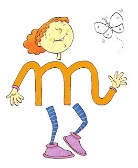            1.- Observa la Gráfica.- repasa con tu dedo índice sobre la gráfica de la letra M.- Ahora con tu lápiz grafito repasa sobre los puntos la letra M en manuscrita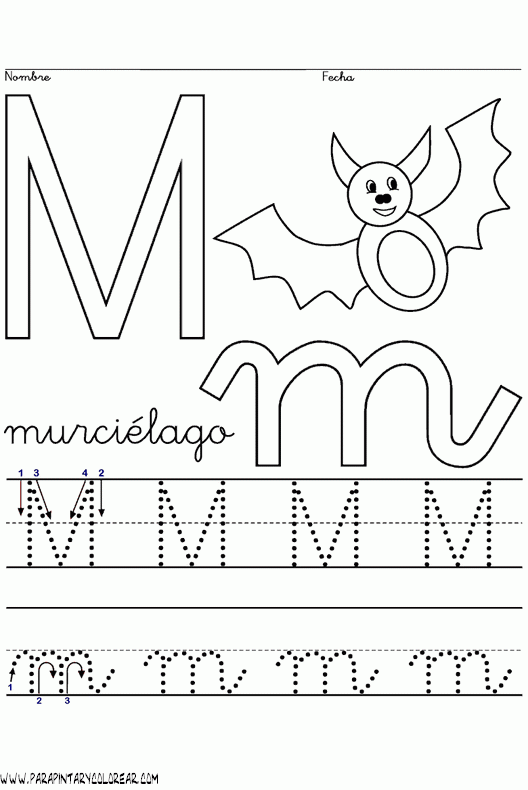 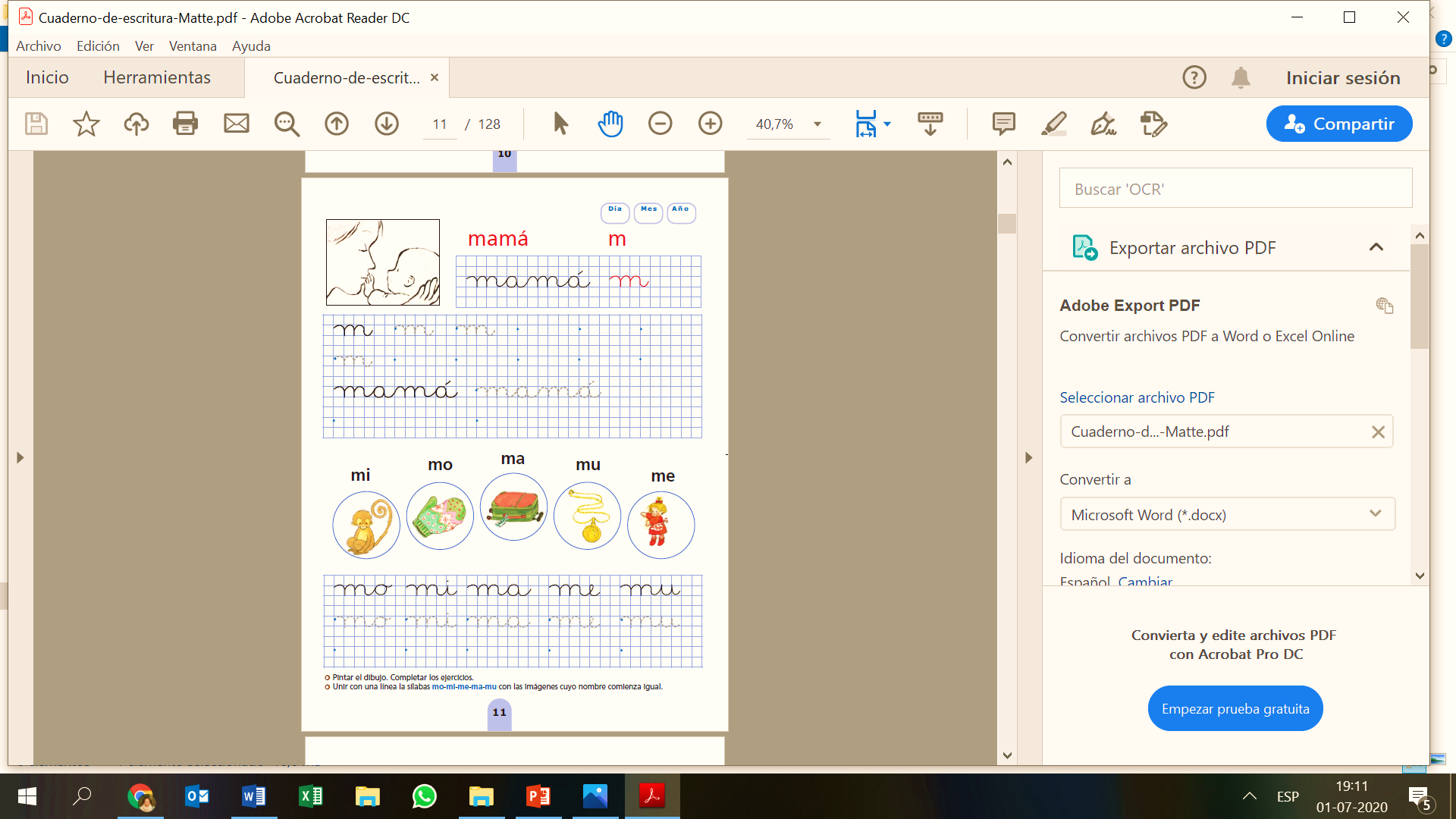 Contenido: Fonema letra M2.- Observa las imágenes    - Encierra en un círculo          los objetos que comiencen con la letra M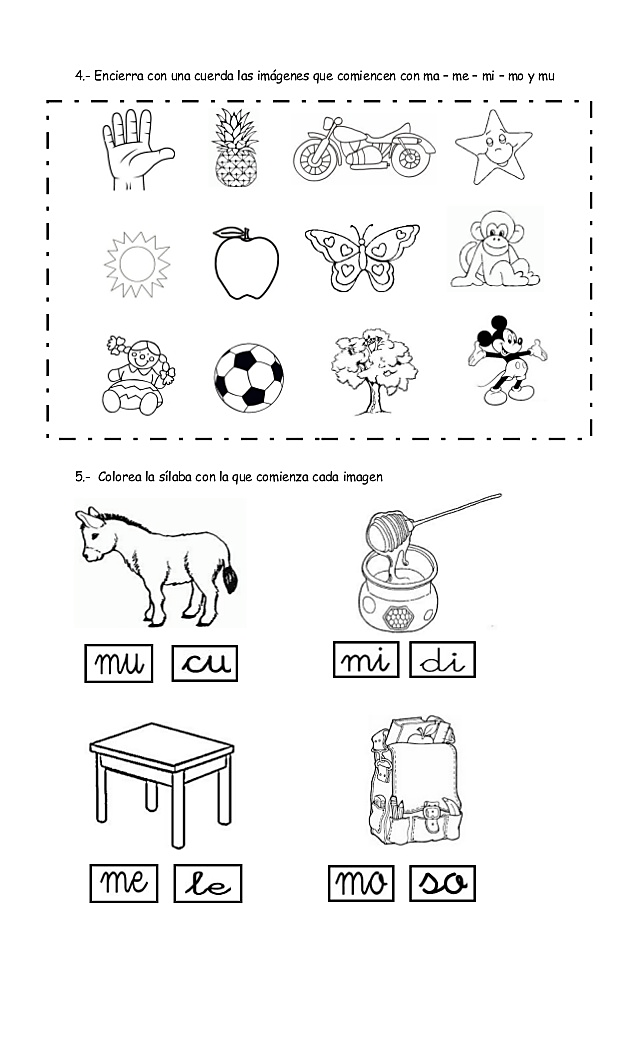 Contenido: Grafica  letra M3.- Encierra en un círculo           todas las letras M que encuentres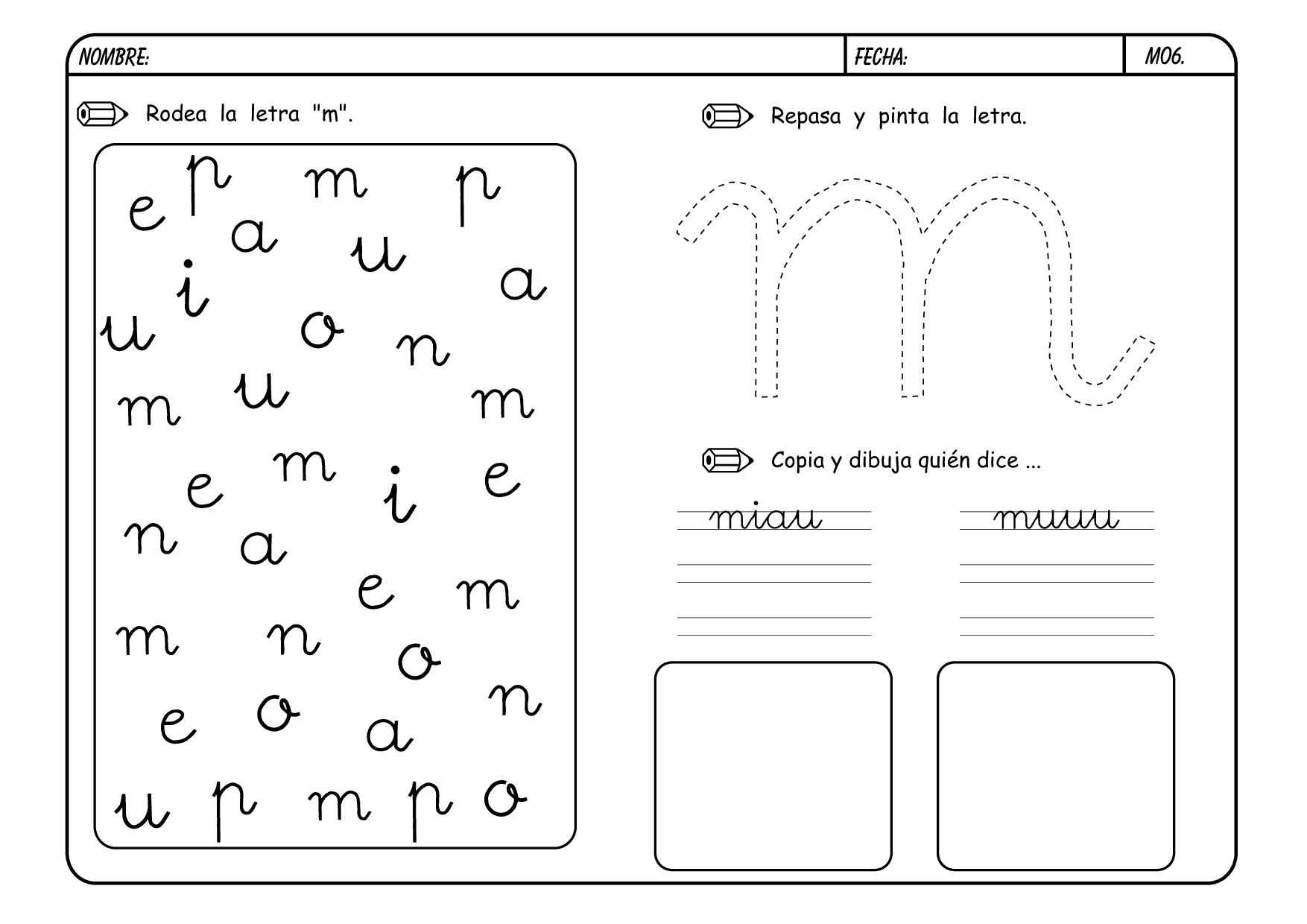 Contenido: Grafica Silabas Inicial  letra M4.-Observa las imágenes y grafica según corresponda la silaba inicial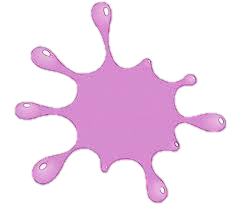 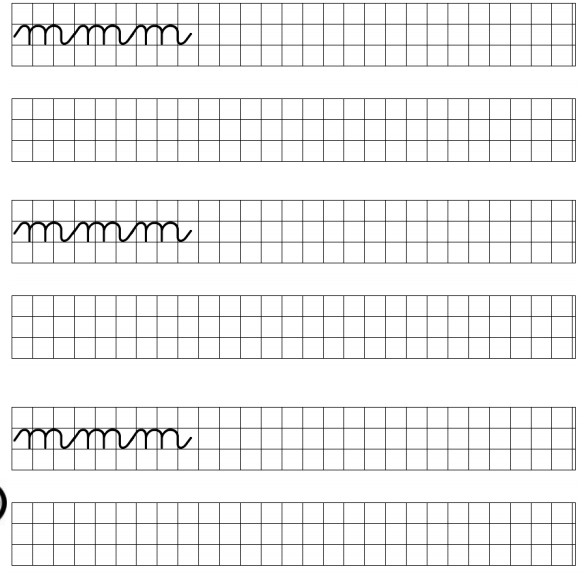 MORADO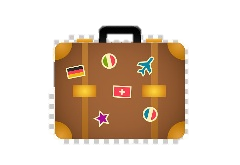               MALETA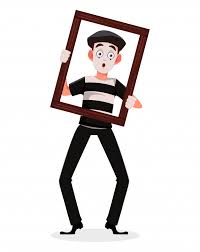                     MIMO      Contenido: Silabas Inicial  letra M          5.-      Observa  las imágenes  Une con una línea según corresponda a cada silaba inicial.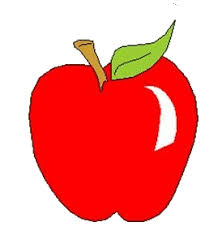 			MANZANA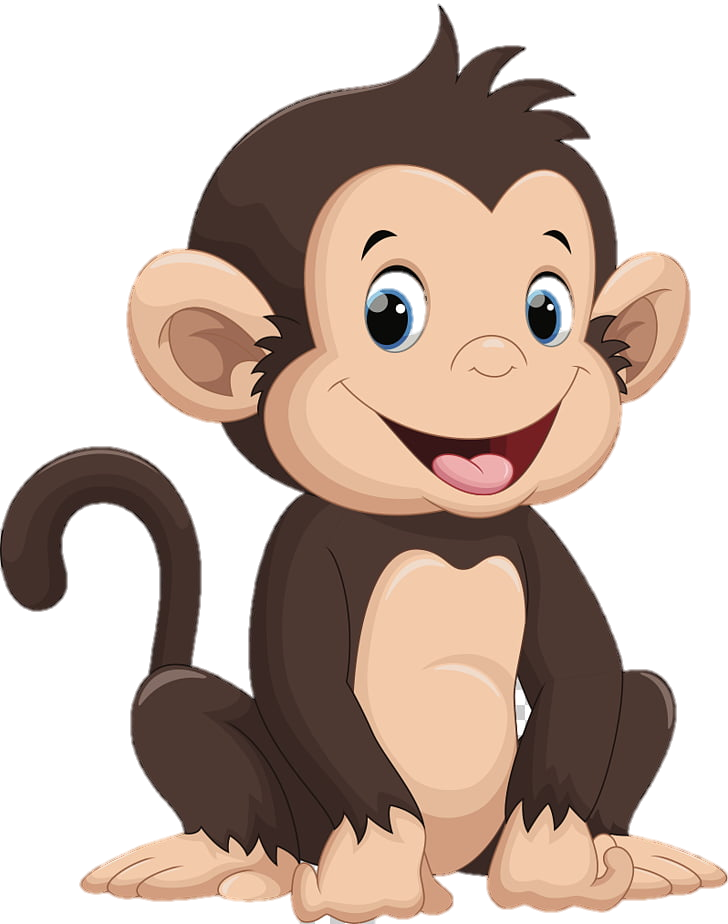                                        MONO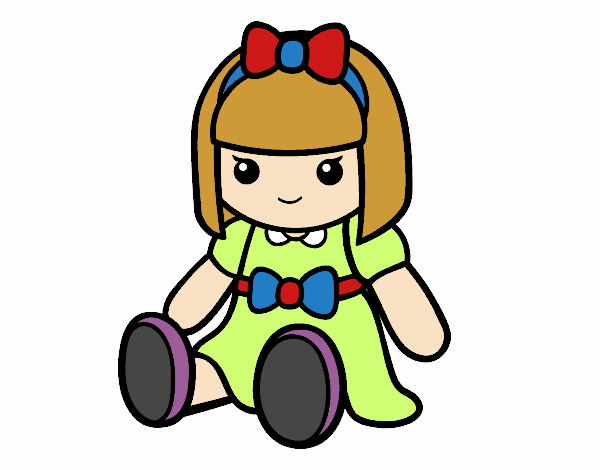                                     MUÑECAContenido: Lectura palabras simples  letra M6.-Observa la palabra y encierra en un círculo          según corresponda a cada imagen.Contenido: Lectura guiada 7-  Escucha atentamente el cuento ideografico.    DD                                      Dias de Lluvia	Antonio adora la 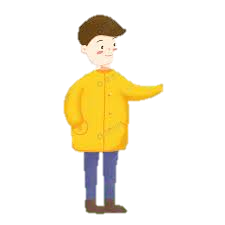 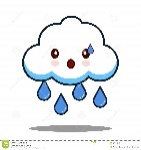                          lluvia.  El tiene un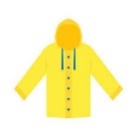                              Impermeable Amarillo.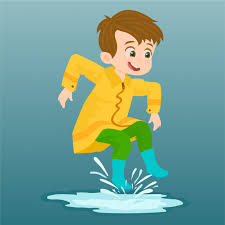                         Antonio salta en los charcos.contenido:Comprensión lectora.Escucha atentamente  las preguntas, luego marca con un círculo de la respuesta correcta. 1.- ¿Quien ama la lluvia?        Luisa 		Antonio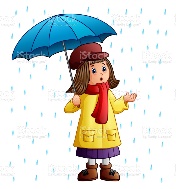 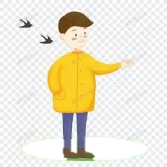 2.- ¿De qué color es el impermeable?Rojo		     Amarillo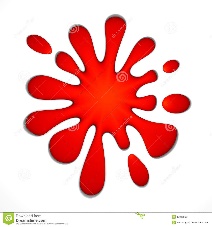 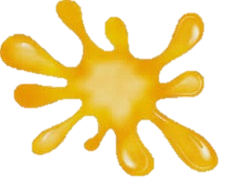 3.- ¿Que hace Antonio?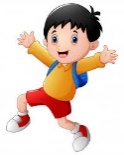 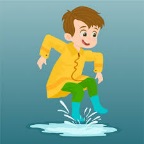                   Salta en el charco                                        va a la escuela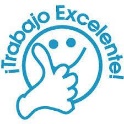  MIMO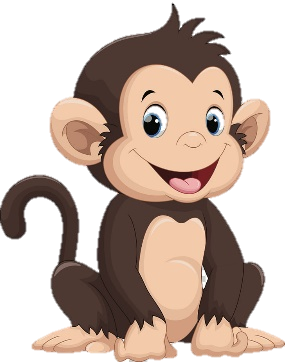   EMA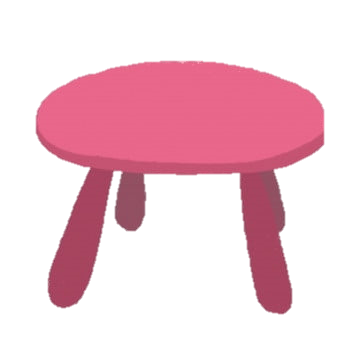 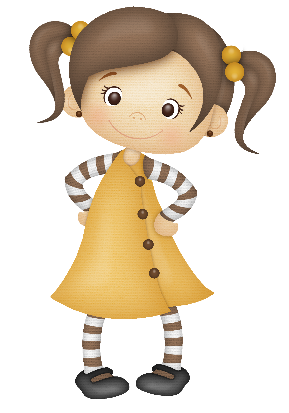 MAMÁ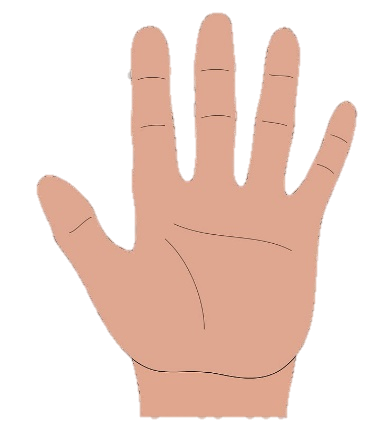 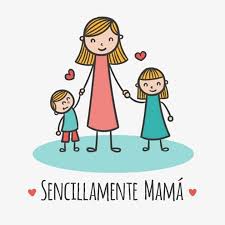 